Publicado en Valencia el 23/09/2020 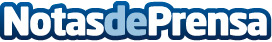 El Restaurante Palacio de la Bellota se reinventa en la nueva normalidadTras 50 años en el sector, esta nueva situación le ha llevado a reinventarse sin perder su esencia y su producto de calidadDatos de contacto:Yolanda963 514 994Nota de prensa publicada en: https://www.notasdeprensa.es/el-restaurante-palacio-de-la-bellota-se Categorias: Gastronomía Viaje Valencia Restauración http://www.notasdeprensa.es